Об определении лиц, ответственных за организацию работы по профилактике коррупционных и иных правонарушений в УправленииВ соответствии с Федеральным законом от 25 декабря 2008г. № 273-ФЗ «О противодействии коррупции», в целях реализации пункта 3 Указа Президента Российской Федерации от 21 сентября 2009г. № 1065 «О проверке достоверности и полноты сведений, представляемых гражданами, претендующими на замещение должностей федеральной государственной службы, и федеральными государственными служащими, и соблюдения федеральными государственными служащими требований к служебному поведению» и в связи с кадровыми изменениями, п р и к а з ы в а ю:1. Назначить ответственным лицом за организацию работы по профилактике коррупционных и иных правонарушений в Управлении начальника отдела организационной, правовой работы и кадров Пасечнюк Наталью Викторовну.2. Назначить главного специалиста-эксперта отдела организационной, правовой работы и кадров  Дмитриеву Елену Александровну ответственным лицом за ведение работы  по профилактике коррупционных и иных правонарушений в Управлении и возложить выполнение следующих функций:а)	 обеспечение   соблюдения   федеральными   государственными  служащими Управления Федеральной службы по надзору в сфере связи, информационных технологий и массовых коммуникаций по Тюменской области, Ханты – Мансийскому автономному округу – Югре и Ямало-Ненецкому автономному округу ограничений  и запретов, требований о предотвращении или  урегулировании конфликта интересов, исполнения ими обязанностей, установленных Федеральным законом от 25 декабря . № 273-ФЗ «О противодействии коррупции» и другими федеральными законами (далее - требования к служебному поведению);б) 	принятие  мер   по    выявлению   и   устранению   причин   и   условий,
способствующих возникновению конфликта интересов на государственной службе;в)	обеспечение  деятельности комиссий   по   соблюдению   требований   к
служебному поведению федеральных государственных служащих и урегулированию конфликта интересов;г) оказание федеральным государственным служащим Управления Роскомнадзора по Тюменской области, Ханты – Мансийскому автономному округу – Югре и Ямало-Ненецкому автономному округу консультативной помощи по вопросам, связанным с применением на практике требований к служебному поведению и общих принципов служебного поведения государственных служащих, утвержденных Указом Президента  Российской   Федерации от 2 августа . № 885,   а  также   с уведомлением  представителя  нанимателя  (работодателя), органов прокуратуры Российской Федерации, иных федеральных государственных органов о фактах совершения федеральными государственными служащими Управления Роскомнадзора по Тюменской области,  Ханты – Мансийскому автономному округу – Югре и Ямало-Ненецкому автономному округу правонарушений, непредставления ими сведений либо представления недостоверных или неполных сведений о доходах, об имуществе и обязательствах имущественного характера;д)	обеспечение реализации федеральными  государственными служащими
Управления Роскомнадзора по Тюменской области, Ханты – Мансийскому автономному округу – Югре и Ямало-Ненецкому автономному округу обязанности уведомлять представителя нанимателя (работодателя), органы прокуратуры    Российской Федерации, иные федеральные государственные   органы   обо   всех случаях обращения к ним каких-либо лиц в целях склонения их к совершению коррупционных правонарушений;е)	организация  правового   просвещения   федеральных   государственных
служащих Управления Роскомнадзора по Тюменской области, Ханты – Мансийскому автономному округу – Югре и Ямало-Ненецкому автономному округу;ж)	 проведение служебных проверок;з)	 обеспечение проверки достоверности и полноты сведений о доходах, расходах, об имуществе и обязательствах имущественного характера,    представляемых гражданами, претендующими на замещение должностей федеральной государственной службы в Управление Роскомнадзора по Тюменской области, Ханты – Мансийскому автономному округу – Югре и Ямало-Ненецкому автономному округу и федеральными государственными служащими Управления Роскомнадзора по Тюменской области, Ханты – Мансийскому автономному округу – Югре и Ямало-Ненецкому автономному округу сведений, представляемых гражданами, претендующими на замещение должностей федеральной государственной службы, в соответствии с нормативными правовыми актами Российской Федерации, проверки соблюдения федеральными государственными служащими Управления Роскомнадзора по Тюменской области, Ханты – Мансийскому автономному округу – Югре и Ямало-Ненецкому автономному округу требований к служебному поведению, а также проверки соблюдения гражданами, замещавшими должности федеральной государственной службы Управления Роскомнадзора по Тюменской области, Ханты – Мансийскому автономному округу – Югре и Ямало-Ненецкому автономному округу ограничений в случае заключения ими трудового договора после ухода с федеральной государственной службы;и) подготовка  в соответствии с компетенцией проектов локальных актов о противодействии коррупции;к) взаимодействие с правоохранительными органами в установленной сфере деятельности.3. Признать утратившим силу приказ Управления Роскомнадзора по Тюменской области,  Ханты – Мансийскому автономному округу – Югре и Ямало-Ненецкому автономному округу от 27.02.2019 года № 62 «Об определении ответственных лиц  за организацию работы по профилактике коррупционных и иных правонарушений в Управлении».4. Контроль за исполнением настоящего приказа оставляю за собой.Руководитель                                                                                          О.Д. Шевченко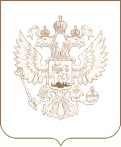 РОСКОМНАДЗОРУПРАВЛЕНИЕ ФЕДЕРАЛЬНОЙ СЛУЖБЫ ПО НАДЗОРУ В СФЕРЕ СВЯЗИ, ИНФОРМАЦИОННЫХ ТЕХНОЛОГИЙ И МАССОВЫХ КОММУНИКАЦИЙПО ТЮМЕНСКОЙ ОБЛАСТИ, ХАНТЫ-МАНСИЙСКОМУ АВТОНОМНОМУ ОКРУГУ – ЮГРЕ И ЯМАЛО-НЕНЕЦКОМУ АВТОНОМНОМУ ОКРУГУП Р И К А З_____14.06.2023_                                                                                                                                            № ____140____РОСКОМНАДЗОРУПРАВЛЕНИЕ ФЕДЕРАЛЬНОЙ СЛУЖБЫ ПО НАДЗОРУ В СФЕРЕ СВЯЗИ, ИНФОРМАЦИОННЫХ ТЕХНОЛОГИЙ И МАССОВЫХ КОММУНИКАЦИЙПО ТЮМЕНСКОЙ ОБЛАСТИ, ХАНТЫ-МАНСИЙСКОМУ АВТОНОМНОМУ ОКРУГУ – ЮГРЕ И ЯМАЛО-НЕНЕЦКОМУ АВТОНОМНОМУ ОКРУГУП Р И К А З_____14.06.2023_                                                                                                                                            № ____140____ТюменьТюмень